DOMKI NA DRZEWACHLINIA LIŚCIENr kat. 1541Wymiary urządzenia: 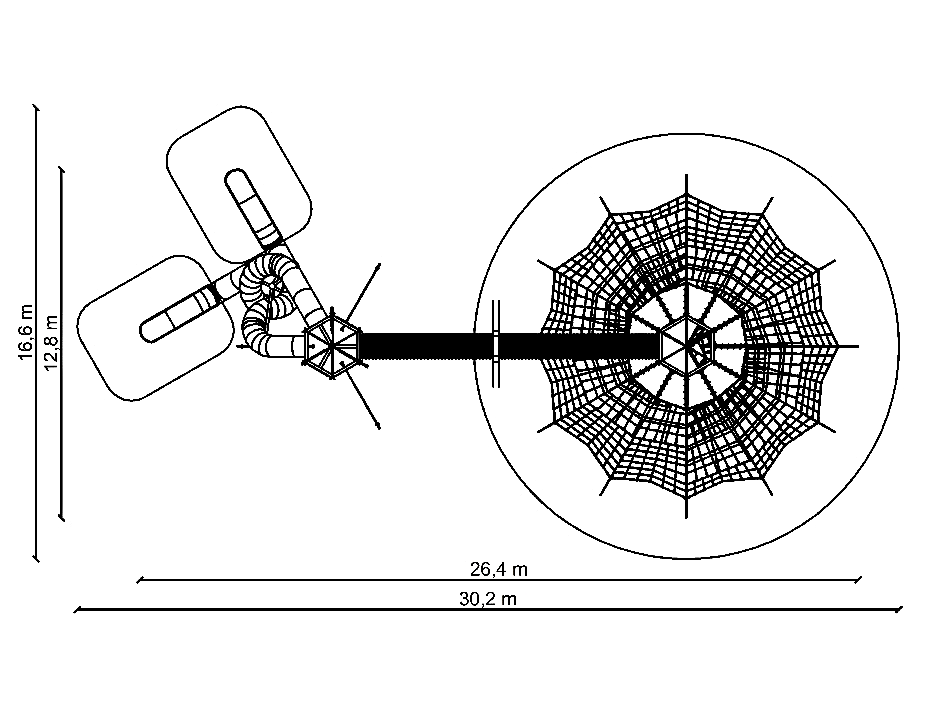 Długość: 26,4mSzerokość: 12,8m Wysokość: 10,0 mWysokość swobodnego upadku: max. 3,0 m Grupa wiekowa: od 5 do 14 latGłębokość posadowienia: 1,0mPrzestrzeń minimalna:  30,2 x 16,6 m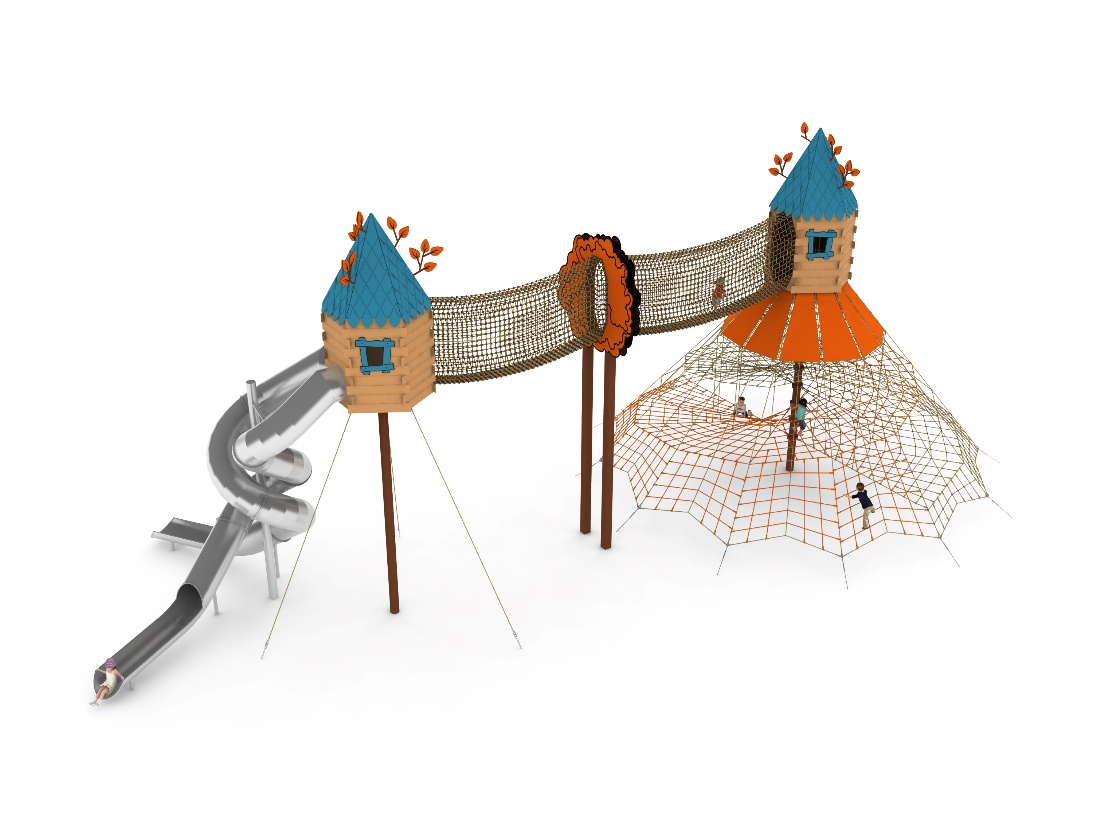 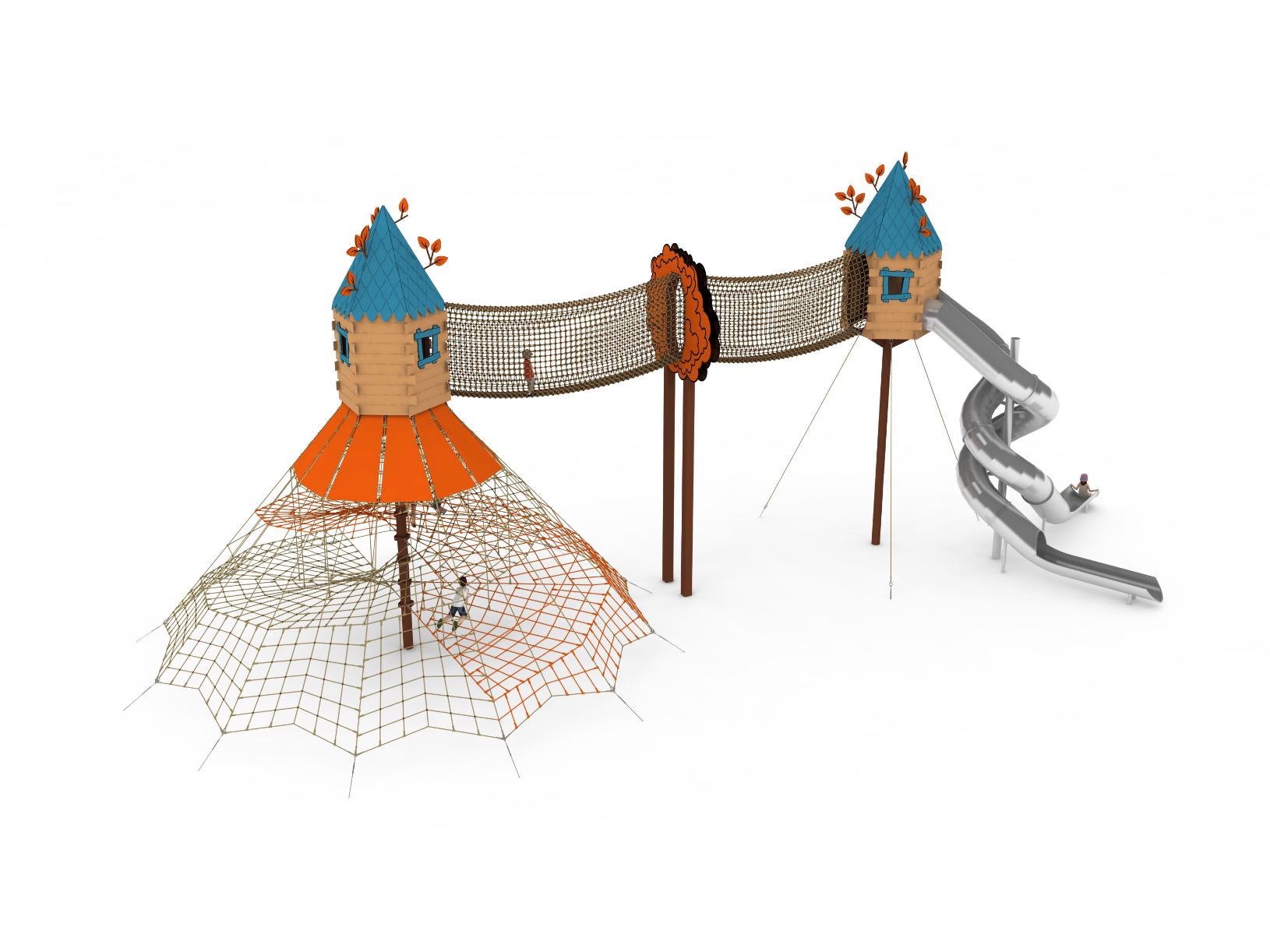 Opis urządzeniaUrządzenie nawiązujące wyglądem do bajkowych domków i przejść umieszczonych w koronach drzew.  Zabawka składa się z: domku z podwójną zjeżdżalnią ze stali nierdzewnej 6m, domku z piramidą 6m oraz przejścia linowego w kształcie tuneli łączących domki.  Całe urządzenie utrzymane w kolorystyce brązowo- beżowo-pomarańczowo-niebieskiej. Domek z podwójną zjeżdżalnią ze stali nierdzewnej 6m.Główny element konstrukcyjny stanowi centralna rura  o średnicy 219,1. Konstrukcja domku wykonana z rury kwadratowej 100 x 100. Wysokość podestu w domku 6m. Konstrukcja zabezpieczona przed korozją poprzez cynkowanie ogniowe i malowanie proszkowe. Fundamenty wykonane są jako stopy żelbetowe. Ściany oraz dach wykonane z płyty HPL o zastosowaniu zewnętrznym i grubości 10mm. Domek wyposażony w dwa okna oraz podwójną, spiralną zjeżdżalnię ze stali nierdzewnej. Zjeżdżalnie przeplatają się nawzajem. Wysokość części startowych zjeżdżalni 6m. Wejście do domku umożliwia tunel linowy łączący domki.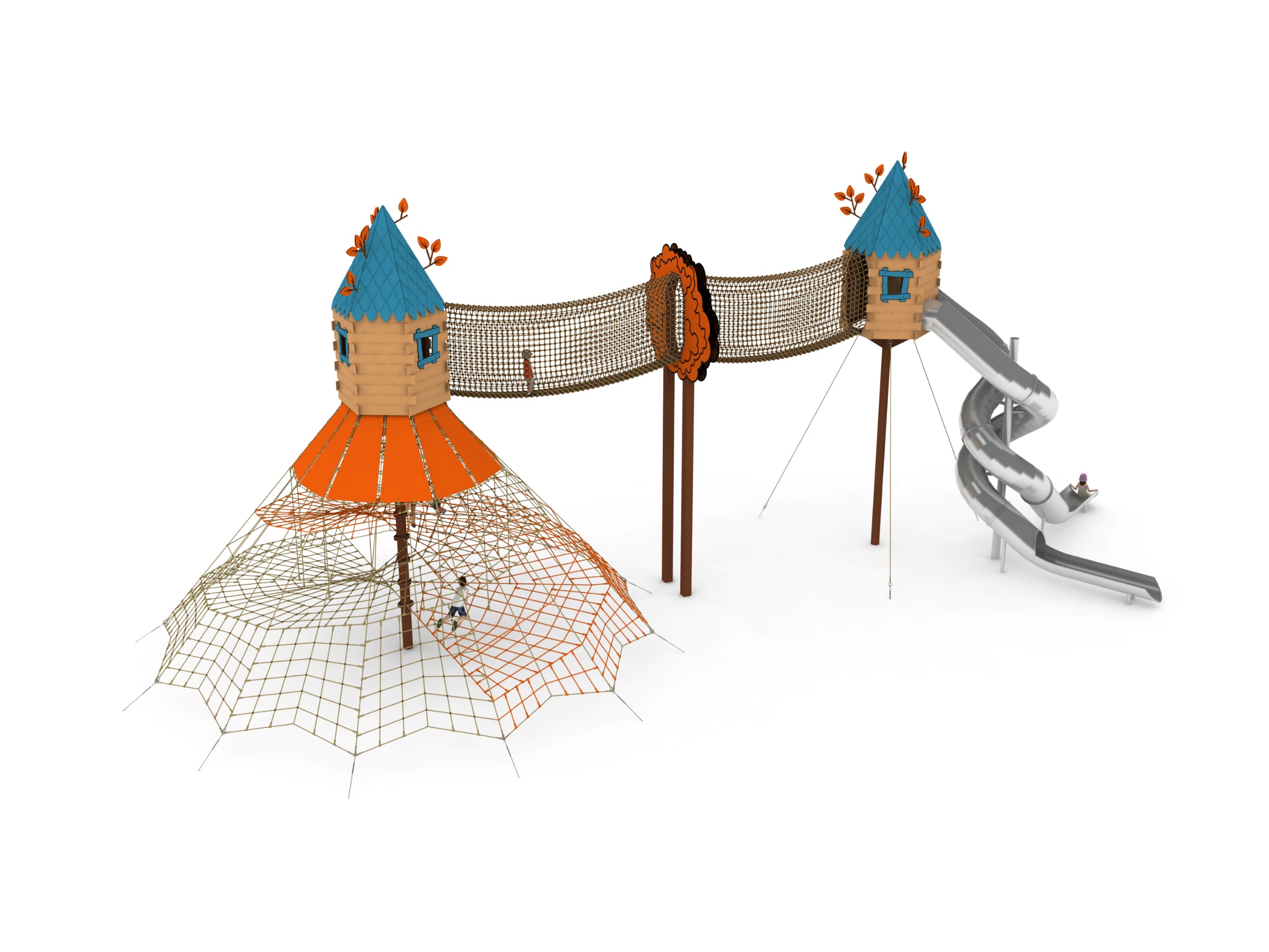 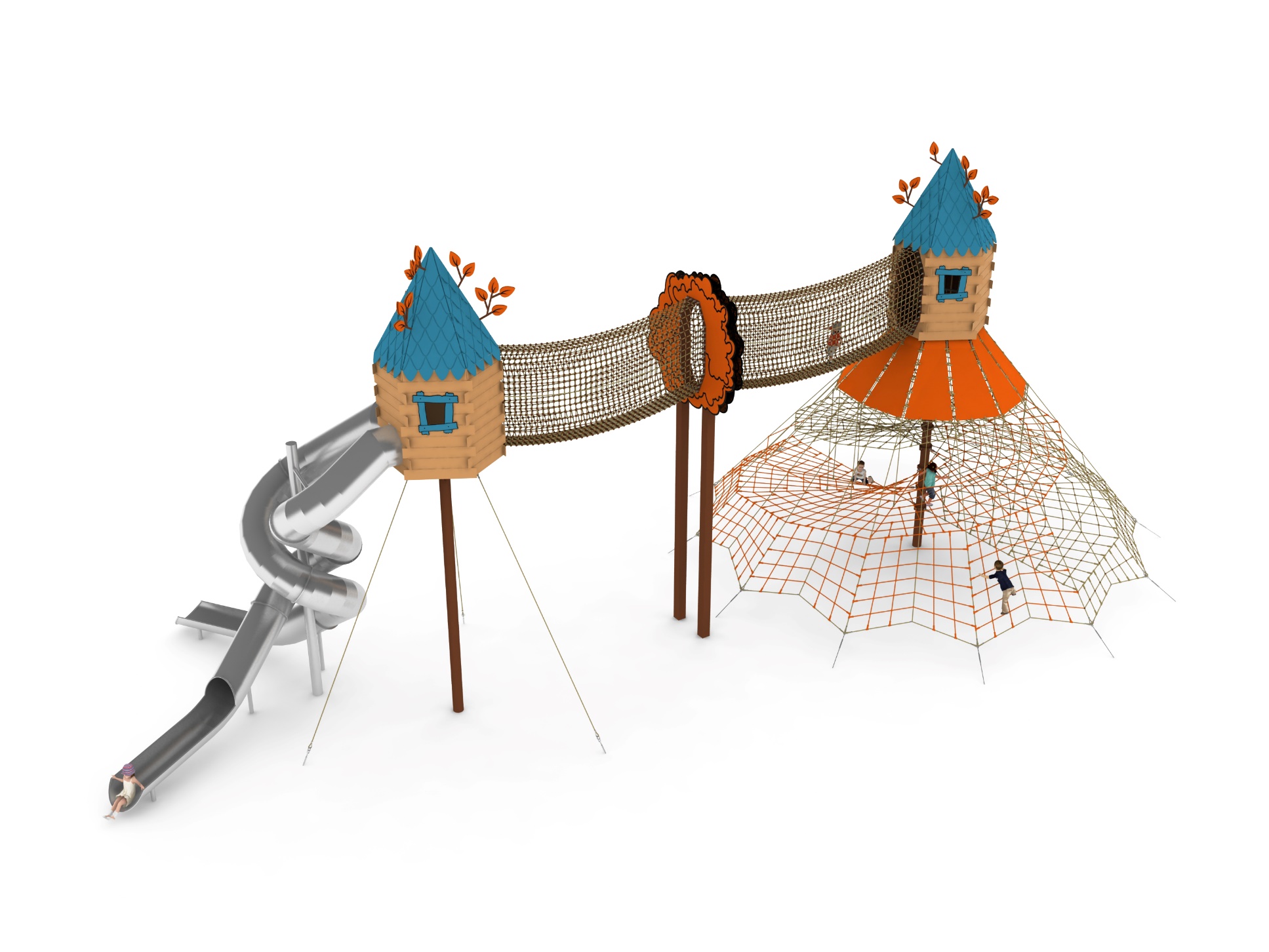 Domek z piramidą 6m.Główny element konstrukcyjny stanowi centralna rura  o średnicy 219,1. Konstrukcja domku wykonana z rury kwadratowej 100 x 100. Wysokość podestu w domku 6m. Konstrukcja zabezpieczona przed korozją poprzez cynkowanie ogniowe i malowanie proszkowe. Fundamenty wykonane są jako stopy żelbetowe. Ściany oraz dach wykonane z płyty HPL o zastosowaniu zewnętrznym i grubości 10mm. Domek wyposażony w trzy okna oraz podwieszoną pod domkiem piramidę linową. Piramidę linową tworzy zewnętrzny płaszcz linowy oraz dwie niezależne ścieżki linowe wewnątrz konstrukcji, rozciągnięte między płaszczem linowy a słupem głównym. Ścieżki mają kształt spirali i prowadzą na podest domku. Górna część płaszczu zabezpieczona przed wejściem na zewnętrzną część zabawki zbrojonymi matami gumowymi o grubości 8mm. Górne wejście/wyjście z szybu zabezpieczone barierką ze stali nierdzewnej. Dodatkowe wejście do domku umożliwia tunel linowy łączący domki. 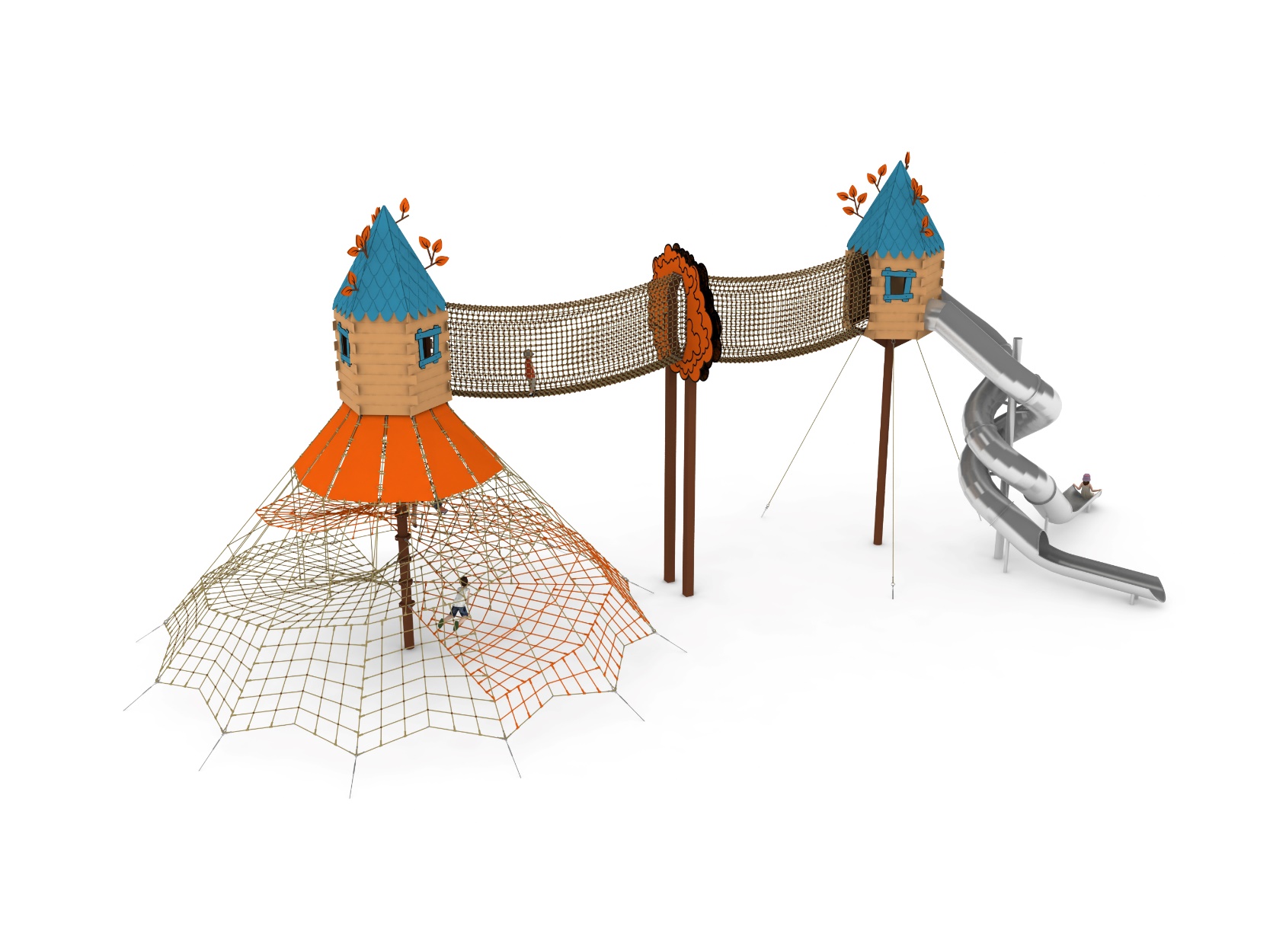 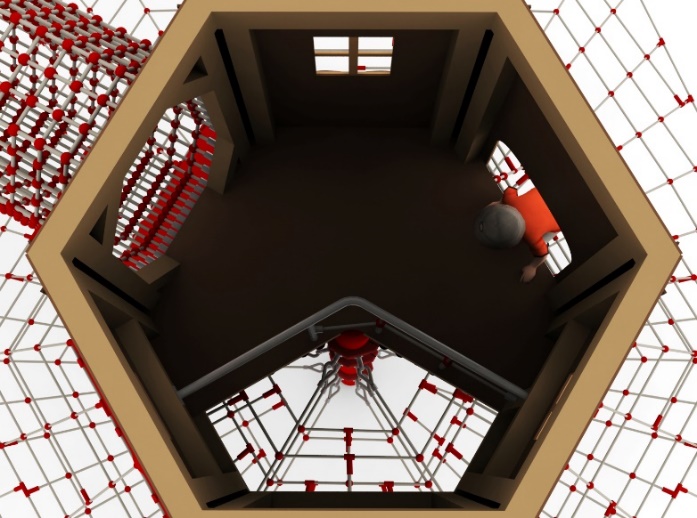 Przejście linowePrzejście linowe umożliwia przemieszczanie się użytkowników pomiędzy domkami. Kształtem przypomina tunel o wymiarach 1,9m x 0,8m o całkowitej długości 9m. Tunel podzielony jest w środku na stalowej konstrukcji wsporczej wykonanej z rury kwadratowej 200mm x 200mm. Konstrukcja zabezpieczona przed korozją poprzez cynkowanie ogniowe i malowanie proszkowe. Konstrukcja posadowiona na stopie żelbetowej. Ozdobne elementy słupa wykonane z płyty HPL o grubości 10mm. 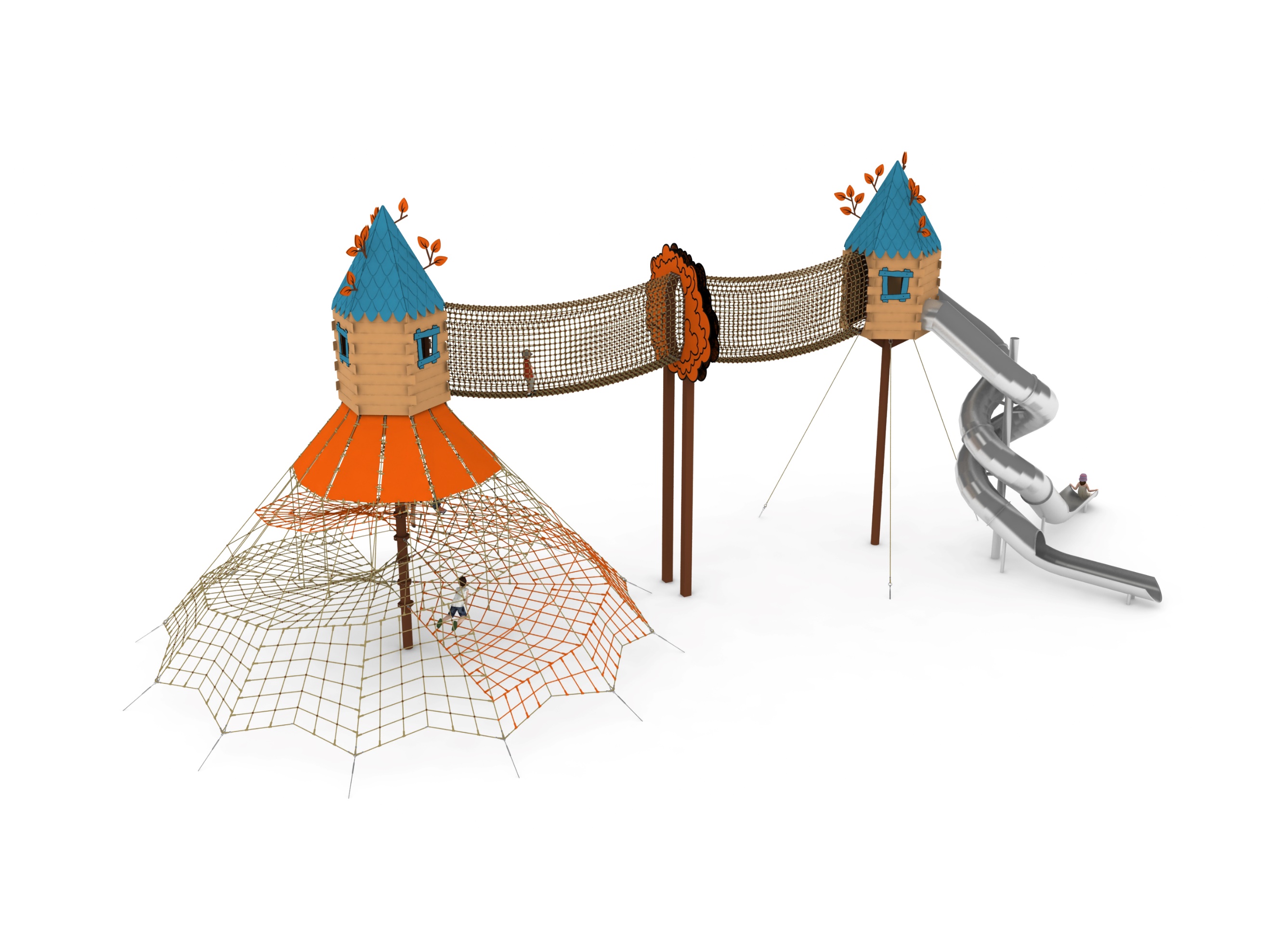 Wytyczne dotyczące technologii linowej urządzenia.Sieci wykonane są z liny poliamidowej, plecionej, klejonej wzmocnionej strunami stalowymi ocynkowanymi galwanicznie. Średnica liny wynosi 18 mm. Elementy łączące liny ze sobą wykonane są z tworzywa sztucznego i aluminium. Elementy łączące liny ze słupem wykonane są ze stali nierdzewnej i staliwa pomalowanego chlorokauczukiem. Mocowanie sieci przestrzennej do fundamentów zapewniają ocynkowane ogniowo śruby rzymskie, które umożliwiają korektę naciągu sieci.Obszar upadku urządzenia powinien zostać wykonany na nawierzchni zgodnie z normą PN EN 1176- 1:2017. Do wykonania montażu niezbędna jest możliwość dojazdu ciężkiego sprzętu budowlanego.W trosce o bezpieczeństwo dzieci oraz jakość urządzeń wymaga się, aby urządzenia posiadały certyfikat na zgodność z normami PN EN 1176-1:2017, PN-EN 1176-3:2017, PN EN 1176-11:2014-11 wydane w systemie akredytowanym przez Państwowe Centrum Akredytacji lub krajowej jednostki akredytującej pozostałych Państw członkowskich, zgodnie z Rozporządzeniem Parlamentu Europejskiego i Rady Unii Europejskiej (WE) nr 765/2008”